SOLICITUD DE SERVICIOS DE TELEFONIA
Apellido y Nombre del CLIENTE:  zzzzzzzzzzzzzzzzzzzzzzzzzzzzzzzz
DNI/LC/LE/CI PASS.   ZZZ 99999999999CUIT Nro: Email: zzzzzzzzzzzzzz@zzzzzzzzz.zzzServicio Nro.: 2320999999 
Categoría que reviste:  No socio
En TORTUGUITAS a los … días del mes de xxxxxxxxxx de ………..,  entre la COOP. DE PROV. DE SERV. PÚB. DE TORTUGUITAS LTDA.  con domicilio en MORENO 1160 (1667) TORTUGUITAS - BUENOS AIRES - ARGENTINA, en adelante LA COOPERATIVA, por una parte y por la otra  el  Sra. / Sr. ZZZZZZZZZZZZZZZZZZZZZZZZZZZZZZZZZ quien acredita su identidad con D.N.I.: ….,  con domicilio en la calle ……………………..…, en adelante EL CLIENTE, se conviene en celebrar el presente contrato por la provisión del SERVICIO DE TELEFONIA,  sujeto a las siguientes condiciones y modalidades:1) El precio del servicio contratado será de acuerdo al siguiente detalle: Instalación:Abono mensual:Reconexión:2) Normativa Aplicable: Serán de aplicación al Estatuto Social, el Reglamente Interno, Ley 20.337, disposiciones del INAES, Reglamento de Clientes de los Servicios de Tecnologías de la Información y las Comunicaciones, Ley de Defensa del Consumidor y demás normativa vigente que alcance al presente contrato.3) El CLIENTE manifiesta conocer, estar de acuerdo y aceptar en todos sus términos las “Condiciones Generales de los Servicios” que conjuntamente con la presente y con el detalle de la venta regirán la contratación.  El detalle de la venta y  las “Condiciones Generales de los Servicios” se entregan junto con la presente y además están publicadas en la página web de LA COOPERATIVA, www.cooptortu.com.ar.4) Constitución de domicilios: Las partes para todos los efectos legales constituyen domicilios en los lugares utsupra indicados, en los cuales deberán ser notificados de cualquier resolución judicial o extrajudicial.5) Jurisdicción - Competencia: Las partes se someten a todos los efectos judiciales y extrajudiciales a la Jurisdicción de los Tribunales Ordinarios del domicilio del CLIENTE, constituyendo domicilios en los mencionados en la Solicitud de Servicios suscripta.Por el Cliente:                                                                                    Firma: ...................................................................
                                                                                                                                     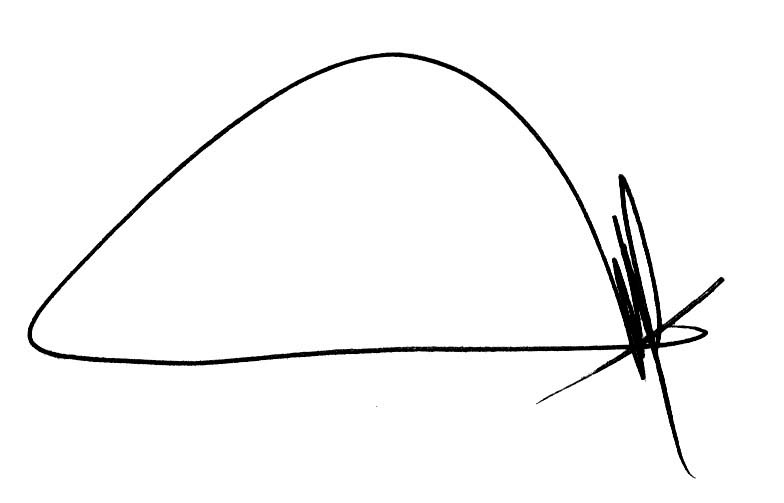 Por COOP. DE PROV. DE SERV. PÚB. DE TORTUGUITAS